30 МАРТА 2017 | МАСТЕР – КЛАСС | ВЕДУЩИЙ - МАКСИМ БАТЫРЕВ«КАК ПРОДАВАТЬ В РОССИИ. БОЛЬШЕ ВСЕХ» Место проведения: Иркутск! «В стране кризис!» – говорят Ваши продажники? !! Хотите больше продаж и больше постоянных клиентов?!!! На конечном этапе сделки покупатель "уходит" от продавца без объяснения причин?ОТДЕЛ ПРОДАЖ – САМЫЙ СЛОЖНЫЙ УЧАСТОК БИЗНЕСАПОЛУЧИТЕ ЭФФЕКТИВНЫЕ МЕТОДЫ УПРАВЛЕНИЯ ОТ ОДНОГО ИЗ ЛУЧШИХ ТОП - МЕНЕДЖЕРОВ СТРАНЫ.О ЧЁМ ПОЙДЕТ РЕЧЬ:Мастер-класс «Как продавать в России. Больше всех!» учитывает всю специфику российских клиентов и их индивидуальные особенности: эмоциональную закрытость, ранимое эго, экспертную позицию, неумение слышать и дикое желание быть героями. 

На мастер-классе будет проведен пошаговый разбор того, каким образом выстраивать правильные отношения с клиентами и в какой момент и каким образом начинать вести коммерческие переговоры. 

За один день будет разобран пошаговый алгоритм, как совершить одну продажу одному клиенту. При соблюдении всех разобранных действий вероятность сделки возрастает до 95%. ДЛЯ КОГО МАСТЕР-КЛАСС:• Собственники и предприниматели.• Руководители всех уровней (от линейных до топ - менеджеров).• Сотрудники отделов продаж.ПРОГРАММА МАСТЕР – КЛАССА:ИДЕНТИФИКАЦИЯ ПРОДАВЦАПочему продавцом тяжело работать и что с этим делать?Формирование картины будущего, как единственно правильный вариант развития в профессии.ВЫСТРАИВАНИЕ «ОТНОШЕНЧЕСКОЙ» СТОРОНЫ ПРОДАЖИЗаговор всех продавцов в России. С чего начинается непродажа.Подготовка себя. Просеивание рынка или профессиональный подход.Управление имиджем, как неотъемлемая сторона профессионала.Гремучая смесь русских покупателей: эмоциональная закрытость, ранимое эго, экспертная позиция, неумение слышать и желание быть героем.О чем можно разговаривать с Клиентом, и что категорически неприемлемо.На что больше всего похожи переговоры при продаже.Умение слушать и слышать, как отличительная черта профессиональных продавцов.Отличие коробейников от переговорщиков.Правильное позиционирование товаров и услуг. Технология проведения презентации.НАЧАЛО КОММЕРЧЕСКОЙ РАБОТЫ ПРОДАВЦАОткуда берутся возражения и почему это прекрасно.Волшебный трансформатор в голове продавца и его основная роль.Использование возражений для расслабления клиента. Техника айкидо.В какой момент можно воспользоваться нашими контраргументами.Как перейти к обсуждению денег: резюмирование и предложение.Непростой выбор в момент завершения сделки.Важность поддержки при расставании с деньгами.ОБЯЗАТЕЛЬНЫЕ ДЕЙСТВИЯ, ЧТОБЫ СДЕЛКА НЕ СОРВАЛАСЬКак управлять сроками оплаты с помощью уже существующих инструментов.Прививка от конкурентов и желания передумать.Рекомендация, как лучший способ расширения клиентской базы.Выстраивание мостиков для следующего шага.ЧТО ВЫ ПОЛУЧИТЕ:Практические инструменты Максима Батырева, которые помогли ему добиться успеха.Реальные кейсы из жизни. В них Вы узнаете себя и найдете ответы на вопросы.Заряд! Мотивацию! Этот энергичный современный руководитель даст Вам тот мощный заряд, который необходим для достижения целей в 2017 году.ЧЕГО ТОЧНО НЕ БУДЕТ:Волшебных таблеток и чего-то сверхъестественного!Пересказа зарубежных книжных теорий, которые не всегда работают.Оторванных от жизни практик и непроверенных инструментов.Заумных высказываний и философских изречений.Гарантия 100%Могу вам гарантировать, что за все время проведения мастер-класса ни у одного из участников не возникнет ощущения отрыва от реальности, так как все кейсы, которые я разбираю, до боли знакомы каждому нашему управленцу. Именно практический подход к контенту выделяет меня на общем фоне известных спикеров по управлению персоналом.Максим Батырев Отзывы с мастер – класса Максима Батырева г. Иркутск 2015 г.Максим молодец! Регулярно участвую в различных бизнес - мероприятиях, высшая степень оценки! Максим настоящий лидер, педагог! Его сила в умении делать сложные вещи простыми. Желаю ему добра и процветания! Все ок!Горбунов Олег Викторович, директор ООО «Премиум»Огромное спасибо организаторам. Все очень хорошо спланировали. Отдельное спасибо Максиму за возможность посмотреть на себя со стороны, осознать свои ошибки. Мастер-класс дал пищу для размышлений, самоанализа, а главное желание меняться самой, развиваться. Организаторам и Максиму желаю не останавливаться на достигнутом! Спасибо огромное!Щербакова Ирина Константиновна, логист АО «Профсталь»Очень-очень довольна, что выбрала провести этот день так. Большинство тем и кейсов – то, что волнует меня сейчас и вызывает вопросы. Благодаря сегодняшнему мастер-классу получила заряд энергии и идеи для их решения.  Максим, спасибо!Банникова Надежда Владимировна,генеральный директор сети мебельных салонов «Kit»От мастер-класса ожидала как обычно схем, цитат, новых понятий. Но … УРА!!!... было все преподнесено очень легко, доступно, интересно. Время провела с пользой. Для меня мастер-класс очень полезен.Блинкова Диана Сергеевна, старший менеджер ООО «Торговый дом Аскона»Максим Батырев просто великолепен! Честный, искренний, справедливый, настоящий! Спасибо большое!Тивилик Юлия Борисовна, менеджер по продажам ООО «Торговый дом Аскона»Спасибо за столь уютную обстановку, за хорошую организацию. Это серьёзно один, т.е. лучший из мастер-классов который я посетила. Всего Вам самого хорошего! Большое спасибо! Было очень интересно!Мусифуллина Анастасия Викторовна, директор салона ООО «Торговый дом Аскона»Очень интересный семинар, дает внутренний подъем и желание двигаться только вперед к поднятию уровня продаж и к реализации своих скрытых возможностей. Спасибо большое!Шпанько Елена Ивановна, менеджер-дизайнер, ООО «Торговый дом Аскона»Считаю, что Максим Валерьевич как лектор, спикер является "золотой серединой" между супер-шоу-тренерами и серьёзными бизнес-консультантами. Приятно слушать. Спасибо за креатив, за наглядные примеры, хорошо подготовленную презентацию.Ильина Ксения Анатольевна, маркетолог 1С БИТНовые темы, новые фишки. Максим Валерьевич молодец! Информация легкая приятная красочная. Время пролетело весело и незаметно. Появились ответы на вопросы, с которыми приехала на семинар.Долиновская Александра Викторовна, директор магазина ИП Иванов В.А. Автор и ведущий семинара: Максим (Комбат) Батырев 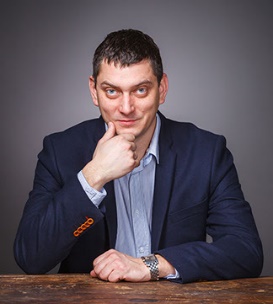 Известный российский менеджер, обладатель премий «Коммерческий директор года» и «Менеджер года», автор бестселлера «45 татуировок менеджера». Книга признана лучшей бизнес-книгой года в национальной премии «Электронная буква - 2014», а также получила «Книжную премию Рунета - 2014» как самая продаваемая бизнес-книга в России.Прошел путь от рядового специалиста до топ-менеджера крупной российской компании. По версии ИД «Коммерсантъ» входит в ТОП-1000 менеджеров страны. Блог Максима в Livejournal входит в ТОП-30  «денежных» блогов страны. Получил степень Executive MBA в Институте бизнеса и делового администрирования РАНХиГС.Опыт спикера:карьеру бизнес-спикера начал с января 2015 года. Статистика за 2015 – 2016гг.:196 мастер-классов, 27 183 участника, 8 стран, 61 город.по анкетам обратной связи 97% участников готовы посетить следующий мастер-класс Максима Батырева;все до одного мастер-классы прошли успешно. Это могут подтвердить организаторы мероприятий с участием Максима Батырева из разных городов России и ближнего зарубежья.
 